Name:_________________________________Crew:______________________Project Name: Warm Sun, Cool Moon PaintingsProject Step: Second Draft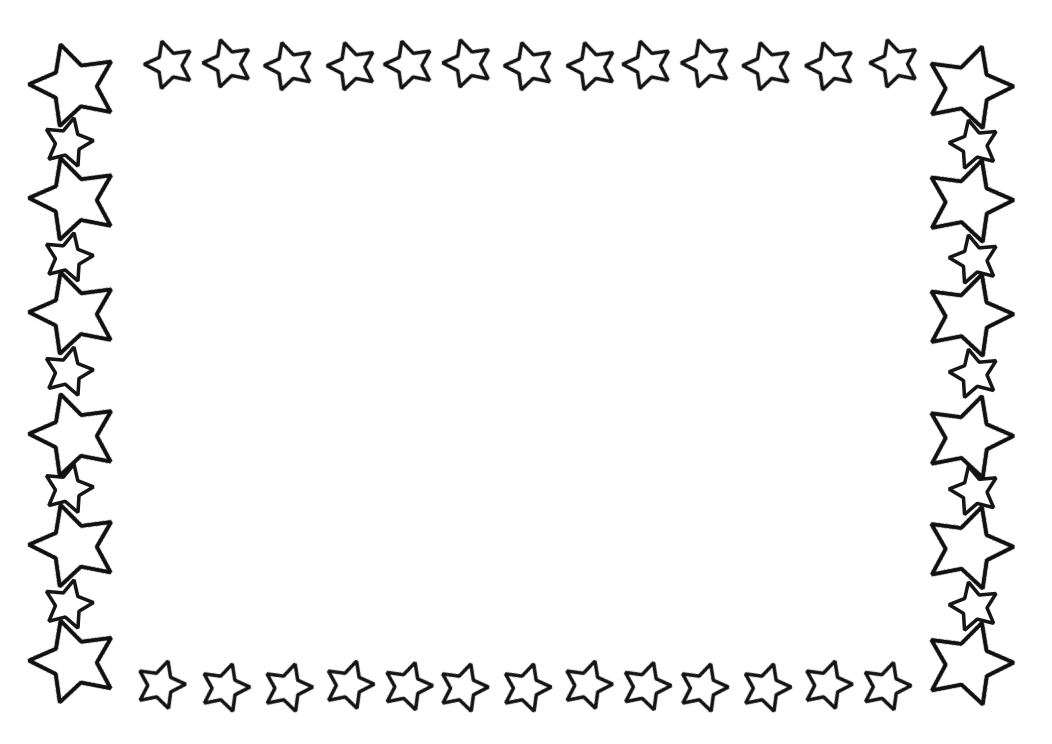 